г. Брест и Брестская областьSkype: Брест 9191Viber, WhatsApp: +375 25 919-19-19Факс:  (8-0162) 43-34-96Короткий номер SMS/MMS: 9191(перед набором текстового сообщения набрать цифру 1)г. Витебск и Витебская областьSkype: 9191-vitebskViber, WhatsApp: +375 25 919-10-10Факс:  (8-0212) 23-57-29Короткий номер SMS/MMS: 9191 (перед набором текстового сообщения набрать цифру 2)г. Гомель и Гомельская областьSkype: 9191-GomelViber/WhatsApp: +375 25 602-41-17Факс: (8-0232) 28-07-90Короткий номер SMS/MMS: 9191 (перед набором текстового сообщения набрать цифру 3)г. Гродно и Гродненская областьSkype: 9191-grodnoViber/WhatsApp: +375 25 911-91-99Факс: (8-0152) 62-01-90Короткий номер SMS/MMS: 9191(перед набором текстового сообщения набрать цифру 4)г. МинскSkype: 9191-belogViber\Whatsapp: +375 25-919-19-99Факс: (8-017) 299-07-34Короткий номер SMS/MMS: 9191 (перед набором текстового сообщения набрать цифру не требуется)г. Могилев и Могилевская областьSkype: 9191-mogilevViber\Whatsapp: +375 25-701-90-91Факс: (8-0222) 60-08-60Короткий номер SMS/MMS: 9191 (перед набором текстового сообщения набрать цифру 6)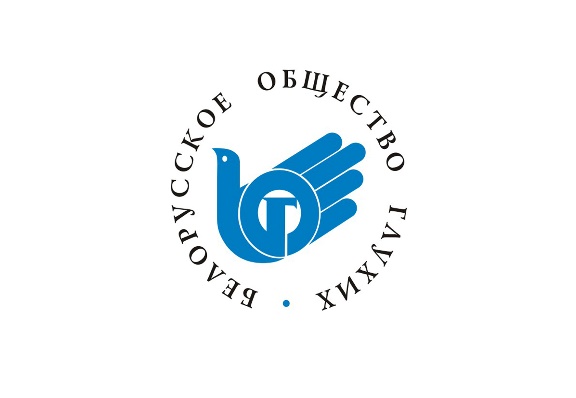 Общественное объединение «Белорусское общество глухих»Как оказать ситуационную помощь инвалидам с нарушением слуха?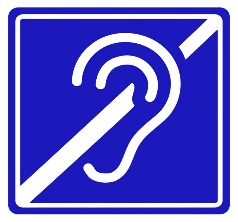 Как опознать что перед Вами лицо с нарушением слуха?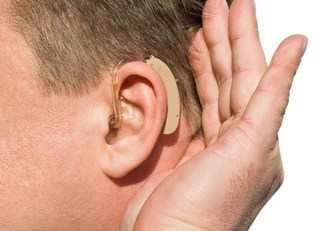 Нарушение слуха не имеет визуальных отличительных признаков у человека.Речь – один из видов коммуникативной деятельности человека, подразумевающий использование средств языка для общения.Таким образом, главным методом опознания лица с нарушением слуха является непосредственный контакт речевого общения с ним.Коммуникативные признаки, при вступлении в контакт общения: нечеткое, невнятное произношение, искаженность ответов; речь с большим присутствием грамматических искажений; сопутствующая усиленная жестикуляция при общении.Косвенным визуальным признаком наличия проблем слухового восприятия может служить наличие технических протезирующих устройств – слуховых аппаратовПри общении с инвалидами с нарушением слуха помните:Не все люди, которые плохо слышат, могут читать по губам. Вам лучше всего спросить об этом при первой встрече.Если Вы общаетесь через переводчика, не забывайте, что обращаться надо непосредственно к собеседнику, а не к переводчику.Проявляйте терпимость, тактичность и внимание во время общения с гражданином с нарушением слуха.Не начинайте разговор, пока не убедитесь, что собеседник видит Ваше лицо и губы.Разговаривая с инвалидом с нарушением слуха, не прикрывайте рот руками, не жуйте.Постарайтесь общаться коротко и в простых выражениях.Говорите с обычной скоростью, не быстрее и не медленнее, чем Вы говорите всегда.Никогда не пытайтесь говорить прямо в ухо инвалиду с нарушением слуха. Это может не помочь ему услышать Вас и не позволит ему следить за выражением Вашего лица.Не пытайтесь кричать очень громко. Это сделает выражение Вашего лица сердитым и него может пропасть желание воспользоваться Вашими услугами.Некоторые люди могут слышать на нормальных уровнях, но звук они воспринимают нарушенным, как на старой грамзаписи. Говорите лишь немного громче, чем обычно, подбирая подходящий уровеньИногда люди теряют способность воспринимать высокие частоты звука, поэтому снижение высоты Вашего голоса поможет им хорошо Вас слышать.Если вас просят повторить что-то, попробуйте перефразировать свое предложение.Убедитесь, что вас поняли. Не стесняйтесь спросить, понял ли вас собеседник.При общении с глухим используйте наглядные приемы передачи информации:- понятные общепринятые жесты (помощь, сон, вода\питание, врач и т.д)- письменное общение- использование технических средств для набора текста (смартфон, планшет, компьютер)При экстренной помощи прибегайте к помощи центров приема-передачи сообщений от лиц с нарушением слуха в экстренные и иные службы, расположенных в областных центрах и г.Минске Республики Беларусь.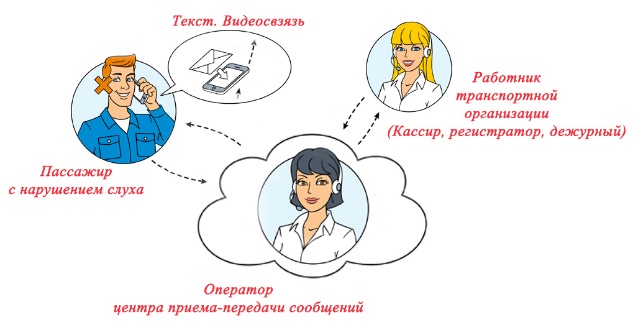 